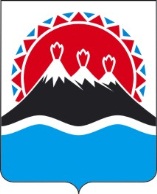 г. Петропавловск-Камчатский	 «31» августа 2017 года О внесении изменений в приказ Министерства экономического развития и торговли Камчатского края от                  09.08.2017 № 426-П «О перечне видов регионального государственного контроля (надзора) и исполнительных органов государственной власти Камчатского края, уполномоченных на их осуществление»В целью уточнения видов и подвидов контроля (надзора) осуществляемых исполнительными органами государственной власти Камчатского края, уполномоченных на их осуществление, в соответствии с пунктом 2 части 2 статьи 5 Федерального закона от 26.12.2008 № 294-ФЗ «О защите прав юридических лиц и индивидуальных предпринимателей при осуществлении государственного контроля (надзора) и муниципального контроля», постановлением Правительства Камчатского края от 20.04.2017      № 163-П «О порядке ведения перечня видов регионального государственного контроля (надзора) и исполнительных органов государственной власти Камчатского края,  уполномоченных на их осуществление», в целях реализации единой государственной политики в области защиты прав юридических лиц, индивидуальных предпринимателей и соблюдения законодательства Российской Федерации в области защиты прав юридических лиц, индивидуальных предпринимателей при осуществлении регионального государственного контроля (надзора) на территории Камчатского краяПРИКАЗЫВАЮ:Внести изменения в приложение к приказу Министерства экономического развития и торговли Камчатского края от 09.08.2017       № 426-П «О перечне видов регионального государственного контроля (надзора) и исполнительных органов государственной власти Камчатского края, уполномоченных на их осуществление» изложив в редакции согласно приложению к настоящему приказу.Настоящий приказ вступает в силу с момента его подписания.И.о. Министра                                                                                     Ю.С. Морозова Приложение  к приказу Министерстваэкономического развитияи торговли Камчатского края от 09.08.2017 № 426-пПриложениек приказу Министерстваэкономического развитияи торговли Камчатского края           от __.08.2017 № ___-пМИНИСТЕРСТВО ЭКОНОМИЧЕСКОГО РАЗВИТИЯИ ТОРГОВЛИ КАМЧАТСКОГО КРАЯПРИКАЗ № 475-пНаименование вида регионального государственного контроля (надзора)Наименование исполнительного органа государственной власти Камчатского края, уполномоченного на осуществление регионального государственного контроля (надзораНаименование и реквизиты нормативного правового акта, устанавливающего полномочия исполнительного органа государственной власти Камчатского края на осуществление регионального государственного контроля (надзора)Наименование и реквизиты нормативного правового акта об утверждении административного регламента исполнения государственной функции по осуществлению регионального государственного контроля (надзора)Информация о внесении изменений в перечень видов регионального государственного контроля (надзора) и исполнительных органов государственной власти Камчатского края, уполномоченных на их осуществление <*>1.1.1 Региональный государственный лицензионный контроль (надзор) за розничной продажей алкогольной продукцииМинистерство экономического развития и торговли Камчатского краяст. 6 Федерального закона             от 22.11.1995 № 171-ФЗ                                   "О государственном регулировании производства и оборота этилового спирта, алкогольной и спиртосодержащей продукции и об ограничении потребления (распития) алкогольной продукции" Приказ Министерства экономического развития и торговли Камчатского края от 20.08.2015 № 488-п «Об утверждении Административного регламента предоставления Министерством экономического развития, предпринимательства и торговли Камчатского края государственной услуги по выдаче, переоформлению, продлению срока действия, возобновлению и досрочному прекращению действия лицензии на розничную продажу алкогольной продукции на территории Камчатского края»1.1.2 Региональный государственный контроль (надзор) за представлением деклараций об объеме розничной продажи алкогольной и спиртосодержащей продукцииМинистерство экономического развития и торговли Камчатского краяст. 6 Федерального закона             от 22.11.1995 № 171-ФЗ                                   "О государственном регулировании производства и оборота этилового спирта, алкогольной и спиртосодержащей продукции и об ограничении потребления (распития) алкогольной продукции" В стадии разработки2.2.1 Региональный государственный контроль (надзор) за состоянием, содержанием, сохранением, использованием, популяризацией и государственной охраны объектов культурного наследияСлужба охраны объектов культурного наследия Камчатского краяФедеральный закон                    от 25.06.2002 №73-ФЗ «Об объектах культурного наследия (памятников истории и культуры) народов Российской Федерации;Закон Камчатского края             от 24.12.2010 №547 «Об объектах культурного наследия (памятниках истории и культуры) народов Российской Федерации, расположенных на территории Камчатского краяВ стадии разработки3.3.1 Региональный государственный контроль (надзор) в сфере социального обслуживания граждан в Камчатском краеМинистерство социального развития и труда Камчатского краяФедеральный закон от 28.12.2013 № 442-ФЗ «Об основах социального обслуживания граждан в Российской Федерации;Федеральный закон               от 07.06.2017 № 116-ФЗ «О внесении изменений в Федеральный закон «О социальной защите инвалидов в Российской Федерации»; Закон Камчатского края                 от 01.07.2014 № 469 «Об отдельных вопросах социального обслуживания граждан в Камчатском крае»Приказ Министерства социального развития и труда Камчатского края от 25.03.2016 № 300-п «Об утверждении Административного регламента исполнения Министерством социального развития и труда Камчатского края государственной функции по осуществлению регионального государственного контроля (надзора) в сфере социального обслуживания граждан в Камчатском крае»3.3.2 Региональный государственный контроль (надзор) за обеспечением доступности для инвалидов объектов социальной инфраструктуры и                                                                                                                                                                                                                                                                                                                 предоставляемых социальных услугМинистерство социального развития и труда Камчатского краяФедеральный закон                  от 28.12.2013 № 442-ФЗ «Об основах социального обслуживания граждан в Российской Федерации;Федеральный закон от 07.06.2017 № 116-ФЗ «О внесении изменений в Федеральный закон «О социальной защите инвалидов в Российской Федерации»; Закон Камчатского края                  от 01.07.2014 № 469 «Об отдельных вопросах социального обслуживания граждан в Камчатском крае»Приказ Министерства социального развития и труда Камчатского края от 25.03.2016 № 300-п «Об утверждении Административного регламента исполнения Министерством социального развития и труда Камчатского края государственной функции по осуществлению регионального государственного контроля (надзора) в сфере социального обслуживания граждан в Камчатском крае»4.4.1 Региональный государственный контроль (надзор) за соблюдением юридическими лицами и индивидуальными предпринимателями установленных требований при осуществлении деятельности по перевозке пассажиров и багажа легковым такси в Камчатском краеМинистерство транспорта и дорожного строительства Камчатского краяст. 9 Федерального закона от 21.04.2011 № 69-ФЗ "О внесении изменений в отдельные законодательные акты российской Федерации"Приказ Министерства транспорта и дорожного строительства Камчатского края от 01.04.2014 № 143-п    «Об утверждении Административного регламента исполнения Министерством транспорта и дорожного строительства Камчатского края  государственной функции по осуществлению регионального государственного контроля за соблюдением юридическими лицами и индивидуальными предпринимателями требований, предусмотренных законодательством при осуществлении деятельности  по перевозке пассажиров и багажа легковым такси в Камчатском крае4.4.2 Региональный государственный контроль (надзор) за обеспечением сохранности автомобильных дорог регионального и межмуниципального значенияМинистерство транспорта и дорожного строительства Камчатского краяст. 12 Федерального закона от 08.11.2007 № 257-ФЗ                                     "Об автомобильных дорогах и о дорожной деятельности в Российской Федерации и о внесении изменений в отдельные законодательные акты Российской федерации"Приказ Министерства транспорта и дорожного строительства Камчатского края от 20.08.2015 № 301-П «Об утверждении административного регламента             по исполнению государственной функции по проведению проверок юридических лиц и индивидуальных предпринимателей при осуществлении регионального государственного надзора за обеспечением сохранности автомобильных дорог регионального и межмуниципального значения»55.1 Региональный государственный контроль (надзор) за соблюдением законодательства об архивном деле на территории Камчатского краяАгентство по делам архивов Камчатского краяПоложение об Агентстве по делам архивов Камчатского края, утвержденное постановлением Правительства Камчатского края                        от 19.12.2008 № 428-ПАдминистративный регламент исполнения Агентством по делам архивов Камчатского края государственной функции по проведению проверок при осуществлении государственного контроля за соблюдением законодательства в сфере архивного дела на территории Камчатского края, утвержденный приказом Агентства  от 08.12.2010 № 70-п66.1 Региональный государственный контроль (надзор) за приемом на работу инвалидов в пределах установленной квоты с правом проведения проверок, выдачи обязательных для исполнения предписаний и составления протоколовАгентство по занятости населения и миграционной политике Камчатского краяЗакон Российской Федерации от 19.04.1991 №1032-1 «О занятости населения в Российской Федерации»Приказ Агентства по занятости населения и миграционной политике Камчатского края         от 09.12.2013 № 258 "Об утверждении административного регламента исполнения Агентством по занятости населения и миграционной политике Камчатского края государственной функции по осуществлению надзора и контроля за приемом на работу инвалидов в пределах установленной квоты с правом проведения проверок, выдачи обязательных для исполнения предписаний и составления протоколов" часть 1 статьи 5, статья 6 Закона Камчатского края от 11.06.2009 № 284                                                              «О квотировании в Камчатском крае рабочих мест для отдельных категорий граждан, испытывающих трудности в поиске работы»77.1 Региональный государственный ветеринарный контроль (надзор)Агентство по ветеринарии Камчатского краяФедеральный закон от 06.10.1999     № 184-ФЗ «Об общих принципах организации законодательных (представительных) и исполнительных органов государственной власти субъектов Российской Федерации»;Закон Российской Федерации от 14.05.1993 № 4979-I «О ветеринарии»;Постановление Правительства Российской Федерации от 28.08.2013 № 745 «Об уполномоченных органах Российской Федерации по осуществлению государственного контроля (надзора) за соблюдением требований технического регламента Таможенного союза «О безопасности пищевой продукции»; Постановление Правительства Камчатского края от 29.11.2013 № 539-П «Об утверждении Порядка организации и осуществления регионального государственного ветеринарного надзора в Камчатском крае»Приказ Агентства по ветеринарии Камчатского края от 18.03.2010 № 14
«Об утверждении Административного регламента исполнения Агентством по ветеринарии Камчатского края государственной функции по осуществлению в установленном порядке проверки деятельности юридических лиц и индивидуальных предпринимателей по соблюдению требований ветеринарного законодательства»8.8.1 Соблюдение организациями, осуществляющими регулируемые виды деятельности, в случае если цены (тарифы) на товары и услуги таких организаций подлежат установлению Службой, требований о принятии программ в области энергосбережения и повышения энергетической эффективности и требований к этим программам, устанавливаемых Службой применительно к регулируемым видам деятельности указанных организаций в соответствии с Федеральным законом от 23.11.2009 № 261-ФЗ «Об энергосбережении и о повышении энергетической эффективности и о внесении изменений в отдельные законодательные акты Российской Федерации»;Региональная служба по тарифам и ценам Камчатского краяПостановление Правительства Камчатского края от 19.12.2008 № 424-П «Об утверждении Положения о Региональной службе по тарифам и ценам Камчатского края»Приказ 390-ОД от 03.12.2013 «Об утверждении административного регламента исполнения Региональной службой по тарифам и ценам Камчатского края государственной функции по осуществлению регионального государственного контроля (надзора) в области регулируемых государством цен (тарифов)»8.2 Применение регулируемых цен (тарифов) в электроэнергетике с проведением проверки хозяйственной деятельности организаций, осуществляющих деятельность в сфере регулируемого ценообразования в электроэнергетике, в части обоснованности величины указанных цен (тарифов) в этой сфере и правильности их применения в соответствии с  Федеральным законом от 26.03.2003 № 35-ФЗ «Об электроэнергетике» и постановлением Правительства Российской Федерации от 29.12.2011 № 1178 «О ценообразовании в области регулируемых цен (тарифов) в электроэнергетике»;Постановление Правительства Камчатского края от 19.12.2008 № 424-П «Об утверждении Положения о Региональной службе по тарифам и ценам Камчатского края»Приказ 390-ОД от 03.12.2013 «Об утверждении административного регламента исполнения Региональной службой по тарифам и ценам Камчатского края государственной функции по осуществлению регионального государственного контроля (надзора) в области регулируемых государством цен (тарифов)»8.3 Применение цен (тарифов) в сфере теплоснабжения с проведением проверки хозяйственной деятельности организаций, осуществляющих регулируемые виды деятельности в сфере теплоснабжения, в части правильности применения цен (тарифов) в этой сфере в соответствии с Федеральным законом от 27.07.2010 № 190-ФЗ «О теплоснабжении»;Постановление Правительства Камчатского края от 19.12.2008 № 424-П «Об утверждении Положения о Региональной службе по тарифам и ценам Камчатского края»Приказ 390-ОД от 03.12.2013 «Об утверждении административного регламента исполнения Региональной службой по тарифам и ценам Камчатского края государственной функции по осуществлению регионального государственного контроля (надзора) в области регулируемых государством цен (тарифов)»8.4 Применение территориальными сетевыми организациями платы за технологическое присоединение и (или) стандартизированных тарифных ставок, определяющих величину этой платы, в порядке, установленном Правительством Российской Федерации в соответствии с Федеральным законом от 26.03.2003 № 35-ФЗ «Об электроэнергетике» и постановлением Правительства Российской Федерации от 09.02.2009 № 98  «Об утверждении Правил осуществления контроля за применением платы за технологическое присоединение и (или) стандартизированных тарифных ставок, определяющих величину этой платы»;Постановление Правительства Камчатского края от 19.12.2008 № 424-П «Об утверждении Положения о Региональной службе по тарифам и ценам Камчатского края»Приказ 390-ОД от 03.12.2013 «Об утверждении административного регламента исполнения Региональной службой по тарифам и ценам Камчатского края государственной функции по осуществлению регионального государственного контроля (надзора) в области регулируемых государством цен (тарифов)»8.5 Использование инвестиционных ресурсов, включенных в регулируемые в соответствии с Федеральными законами «Об электроэнергетике» и «О теплоснабжении» государством цены (тарифы), в порядке, установленном Правительством Российской Федерации в соответствии с Федеральными законами от 26.03.2003 № 35-ФЗ «Об электроэнергетике» и от 27.07.2010 № 190-ФЗ «О теплоснабжении»;Постановление Правительства Камчатского края от 19.12.2008 № 424-П «Об утверждении Положения о Региональной службе по тарифам и ценам Камчатского края»Приказ 390-ОД от 03.12.2013 «Об утверждении административного регламента исполнения Региональной службой по тарифам и ценам Камчатского края государственной функции по осуществлению регионального государственного контроля (надзора) в области регулируемых государством цен (тарифов)»8.6 Обоснованность установления, применения и изменения тарифов организаций коммунального комплекса в соответствии с Федеральными законами от 30.12.2004 № 210-ФЗ «Об основах регулирования тарифов организаций коммунального комплекса», Федеральным законом от 07.12.2011 № 416-ФЗ «О водоснабжении и водоотведении», постановлением Правительства Российской Федерации от 23.07.2007 № 468 «Об утверждении Правил осуществления государственного контроля в области регулирования тарифов и надбавок»;Постановление Правительства Камчатского края от 19.12.2008 № 424-П «Об утверждении Положения о Региональной службе по тарифам и ценам Камчатского края»Приказ 390-ОД от 03.12.2013 «Об утверждении административного регламента исполнения Региональной службой по тарифам и ценам Камчатского края государственной функции по осуществлению регионального государственного контроля (надзора) в области регулируемых государством цен (тарифов)»8.7 Правильность применения юридическими лицами регулируемых Службой цен (тарифов) для населения в области газоснабжения в соответствии с Федеральным законом от 31.03.1999 № 69-ФЗ «О газоснабжении в Российской Федерации»;Постановление Правительства Камчатского края от 19.12.2008 № 424-П «Об утверждении Положения о Региональной службе по тарифам и ценам Камчатского края»Приказ 390-ОД от 03.12.2013 «Об утверждении административного регламента исполнения Региональной службой по тарифам и ценам Камчатского края государственной функции по осуществлению регионального государственного контроля (надзора) в области регулируемых государством цен (тарифов)»8.8 Мониторинг за выполнением согласованных производственных и инвестиционных программ организаций коммунального комплекса в соответствии с Федеральными законами от 30.12.2004 № 210-ФЗ «Об основах регулирования тарифов организаций коммунального комплекса», Федеральным законом от 07.12.2011 № 416-ФЗ «О водоснабжении и водоотведении», постановлением Правительства Российской Федерации от 29.07.2013 №641 «Об инвестиционных и производственных программах организаций, осуществляющих деятельность в сфере водоснабжения и водоотведения», приказом Министерства регионального развития России от 14.04.2008 № 48 «Об утверждении методики проведения мониторинга выполнения производственных и инвестиционных программ организаций коммунального комплекса»;Постановление Правительства Камчатского края от 19.12.2008 № 424-П «Об утверждении Положения о Региональной службе по тарифам и ценам Камчатского края»Приказ 390-ОД от 03.12.2013 «Об утверждении административного регламента исполнения Региональной службой по тарифам и ценам Камчатского края государственной функции по осуществлению регионального государственного контроля (надзора) в области регулируемых государством цен (тарифов)»8.9 Деятельность гарантирующих поставщиков в части обеспечения надежного энергоснабжения населения в соответствии с Федеральным законом от 26.03.2003 № 35-ФЗ «Об электроэнергетике»;Постановление Правительства Камчатского края от 19.12.2008 № 424-П «Об утверждении Положения о Региональной службе по тарифам и ценам Камчатского края»Приказ 390-ОД от 03.12.2013 «Об утверждении административного регламента исполнения Региональной службой по тарифам и ценам Камчатского края государственной функции по осуществлению регионального государственного контроля (надзора) в области регулируемых государством цен (тарифов)»8.10 Соблюдение стандартов раскрытия информации организациями коммунального комплекса и субъектами розничного рынка электрической энергии в соответствии с Федеральными законами от 30.12.2004 № 210-ФЗ «Об основах регулирования тарифов организаций коммунального комплекса», от 25.12.2005 № 184-ФЗ «О внесении изменений в Федеральный закон «Об основах регулирования тарифов организаций коммунального комплекса» и некоторые законодательные акты Российской Федерации», от 07.12.2011 №416-ФЗ «О водоснабжении и водоотведении», постановлениями Правительства Российской Федерации от 13.04.2010 № 237Постановление Правительства Камчатского края от 19.12.2008 № 424-П «Об утверждении Положения о Региональной службе по тарифам и ценам Камчатского края»Приказ 390-ОД от 03.12.2013 «Об утверждении административного регламента исполнения Региональной службой по тарифам и ценам Камчатского края государственной функции по осуществлению регионального государственного контроля (надзора) в области регулируемых государством цен (тарифов)»8.11 «Об утверждении Правил осуществления контроля за соблюдением организациями коммунального комплекса стандартов раскрытия информации» и от 21.01.2004 № 24 «Об утверждении стандартов раскрытия информации субъектами оптового и розничных рынков электрической энергии»;Постановление Правительства Камчатского края от 19.12.2008 № 424-П «Об утверждении Положения о Региональной службе по тарифам и ценам Камчатского края»Приказ 390-ОД от 03.12.2013 «Об утверждении административного регламента исполнения Региональной службой по тарифам и ценам Камчатского края государственной функции по осуществлению регионального государственного контроля (надзора) в области регулируемых государством цен (тарифов)»8.12 Контроль за применением цен на лекарственные препараты, включенные в перечень жизненно  необходимых и важнейших лекарственных препаратов, организациями оптовой торговли, аптечными организациями, индивидуальными предпринимателями, имеющими лицензию на фармацевтическую деятельность в соответствии с Постановлением Правительства Российской Федерации от 08.08.2009 № 654 «О совершенствовании государственного регулирования цен на лекарственные препараты, включенные в перечень жизненно необходимых и важнейших лекарственных препаратов», постановлением Правительства Российской Федерации от 08.08.2009  № 654 «О совершенствовании государственного регулирования цен на лекарственные препараты, включенные в перечень жизненно необходимых и важнейших лекарственных препаратов»;Постановление Правительства Камчатского края от 19.12.2008 № 424-П «Об утверждении Положения о Региональной службе по тарифам и ценам Камчатского края»Приказ 390-ОД от 03.12.2013 «Об утверждении административного регламента исполнения Региональной службой по тарифам и ценам Камчатского края государственной функции по осуществлению регионального государственного контроля (надзора) в области регулируемых государством цен (тарифов)»8.13 Контроль  за соблюдением предельного размера платы за проведение технического осмотра, предельных размеров расходов на оформление дубликата талона технического осмотра и (или) диагностической карты в соответствии с Федеральным законом от 01.07.2011 № 170-ФЗ «О техническом осмотре транспортных средств и о внесении изменений в отдельные законодательные акты Российской Федерации», Постановлением Правительства Российской Федерации от 05.12.2011 № 1008 «О проведении технического осмотра транспортных средств».Постановление Правительства Камчатского края от 19.12.2008 № 424-П «Об утверждении Положения о Региональной службе по тарифам и ценам Камчатского края»Приказ 390-ОД от 03.12.2013 «Об утверждении административного регламента исполнения Региональной службой по тарифам и ценам Камчатского края государственной функции по осуществлению регионального государственного контроля (надзора) в области регулируемых государством цен (тарифов)»9.9.1 Региональный государственный контроль (надзор) за техническим состоянием тракторов, самоходных дорожно-строительных и иных машин и прицепов к ним в процессе использования в части обеспечения безопасности для жизни, здоровья людей и имущества, охраны окружающей среды Инспекция государственного технического надзора Камчатского краяПункт 5 Постановления Правительства РФ от 13.12.1993        № 1291 (ред. от 17.11.2015) «О государственном надзоре за техническим состоянием самоходных машин и других видов техники в Российской Федерации»; Пункт 4 Постановления Правительства Российской Федерации от 13.11.2013 года № 1013 «О техническом осмотре самоходных машин и других видов техники, зарегистрированных органами, осуществляющими государственный надзор за их техническим состоянием»;Положение об Инспекции государственного технического надзора Камчатского края утверждённое Постановление Правительство Камчатского края от 23.12.2008 № 449-ПВ стадии разработки9.9.2Региональный государственный контроль (надзор) в агропромышленном комплексе Камчатского края за соблюдением правил эксплуатации машин и оборудования в части обеспечения безопасности для жизни, здоровья людей и имущества, охраны окружающей среды Инспекция государственного технического надзора Камчатского краяПункт 5 Постановления Правительства РФ от 13.12.1993        № 1291 (ред. от 17.11.2015) «О государственном надзоре за техническим состоянием самоходных машин и других видов техники в Российской Федерации»; Пункт 4 Постановления Правительства Российской Федерации от 13.11.2013 года № 1013 «О техническом осмотре самоходных машин и других видов техники, зарегистрированных органами, осуществляющими государственный надзор за их техническим состоянием»;Положение об Инспекции государственного технического надзора Камчатского края утверждённое Постановление Правительство Камчатского края от 23.12.2008 № 449-ПВ стадии разработки1010.1 Региональный государственный строительный контроль (надзор)Инспекция государственного строительного надзора Камчатского краяГрадостроительный кодекс РФ (Федеральный закон от 29.12.2004             № 190-ФЗ);Постановление Правительства РФ                       от 01.02.2006 № 54 «О государственном строительном надзоре в РФ»Постановление Правительства Камчатского края от 19.12.2008          № 442-П «Об утверждении Положения об Инспекции государственного строительного надзора Камчатского края»;Приказ Инспекции ГСН Камчатского края                  от 21.11.2014 № 520 «Об утверждении административного регламента исполнения Инспекцией государственного строительного надзора Камчатского края государственной функции по осуществлению регионального государственного строительного надзора за строительством, реконструкцией объектов капитального строительства на территории Камчатского края в случаях, предусмотренных Градостроительным кодексом Российской Федерации»10.2 Региональный государственный контроль (надзор) в области долевого строительстваФедеральный закон от 30.12.2004     № 214-ФЗ «Об участии в долевом строительстве многоквартирных домов и иных объектов недвижимости…»; Постановление Правительства Камчатского края от 19.12.2008          № 442-П «Об утверждении Положения об Инспекции государственного строительного надзора Камчатского края»;- приказ Инспекции ГСН Камчатского края                         от 14.08.2014 № 360 «Об утверждении административного регламента исполнения Инспекцией государственного строительного надзора Камчатского края государственной функции по осуществлению регионального государственного контроля (надзора) в области долевого строительства многоквартирных домов и (или) иных объектов недвижимости, строительство которых осуществляется на территории Камчатского края»1111.1 Региональный государственный контроль (надзор) за использованием и сохранностью жилищного фонда на территории Камчатского краяГосударственная жилищная инспекция Камчатского краяст. 20 Жилищного кодекса Российской Федерации;Положение о Государственной жилищной инспекции Камчатского края, утвержденным постановлением Правительства Камчатского края                         от 19.12.2008 № 418-П «Об утверждении Положения о Государственной жилищной инспекции Камчатского края»Административный регламент исполнения Государственной жилищной инспекцией Камчатского края государственной функции по государственному контролю за использованием и сохранностью жилищного фонда на территории Камчатского края, утвержденный приказом Государственной жилищной инспекции Камчатского края                        от 27.10.2010 № 411111.2 Региональный государственный контроль (надзор) за соблюдением правил пользования жилыми помещениямиГосударственная жилищная инспекция Камчатского краяст. 20 Жилищного кодекса Российской Федерации;Положение о Государственной жилищной инспекции Камчатского края, утвержденным постановлением Правительства Камчатского края                         от 19.12.2008 № 418-П «Об утверждении Положения о Государственной жилищной инспекции Камчатского края»Административный регламент исполнения Государственной жилищной инспекцией Камчатского края государственной функции по государственному контролю за соблюдением правил пользования жилыми помещениями, утвержденный приказом Государственной жилищной инспекции Камчатского края                        от 27.10.2010 № 421111.3 Региональный государственный лицензионный контроль (надзор) за предпринимательской деятельностью по управлению многоквартирными домами на территории Камчатского краяГосударственная жилищная инспекция Камчатского краяст. 20 Жилищного кодекса Российской Федерации;Положение о Государственной жилищной инспекции Камчатского края, утвержденным постановлением Правительства Камчатского края                         от 19.12.2008 № 418-П «Об утверждении Положения о Государственной жилищной инспекции Камчатского края»Административный регламент исполнения государственной функции по осуществлению лицензионного контроля за предпринимательской деятельностью по управлению многоквартирными домами на территории Камчатского края; утвержденный приказом Государственной жилищной инспекции Камчатского края                          от 29.04.2015 № 21. 12.12.1 Региональный государственный контроль (надзор) в области обращения с отходамиИнспекция государственного экологического надзора Камчатского краяПостановление Правительства Камчатского края от 19.12.2008 № 440-П «Об утверждении Положения об Инспекции государственного экологического надзора Камчатского края»Приказ Инспекции государственного экологического надзора Камчатского края                         от 22.01.2010 № 3 «Об утверждении Административного регламента исполнения Инспекцией государственного экологического надзора Камчатского края государственной функции по осуществлению регионального государственного экологического надзора в пределах своей компетенции12.12.2 Региональный государственный контроль (надзор) в области охраны атмосферного воздухаИнспекция государственного экологического надзора Камчатского краяПостановление Правительства Камчатского края от 19.12.2008 № 440-П «Об утверждении Положения об Инспекции государственного экологического надзора Камчатского края»Приказ Инспекции государственного экологического надзора Камчатского края                         от 22.01.2010 № 3 «Об утверждении Административного регламента исполнения Инспекцией государственного экологического надзора Камчатского края государственной функции по осуществлению регионального государственного экологического надзора в пределах своей компетенции12.12.3 Региональный государственный контроль (надзор) в области использования и охраны водных объектовИнспекция государственного экологического надзора Камчатского краяПостановление Правительства Камчатского края от 19.12.2008 № 440-П «Об утверждении Положения об Инспекции государственного экологического надзора Камчатского края»Приказ Инспекции государственного экологического надзора Камчатского края                         от 22.01.2010 № 3 «Об утверждении Административного регламента исполнения Инспекцией государственного экологического надзора Камчатского края государственной функции по осуществлению регионального государственного экологического надзора в пределах своей компетенции12.12.4 Региональный государственный контроль (надзор) в области охраны и использования особо охраняемых природных территорийИнспекция государственного экологического надзора Камчатского краяПостановление Правительства Камчатского края от 19.12.2008 № 440-П «Об утверждении Положения об Инспекции государственного экологического надзора Камчатского края»Приказ Инспекции государственного экологического надзора Камчатского края                         от 22.01.2010 № 3 «Об утверждении Административного регламента исполнения Инспекцией государственного экологического надзора Камчатского края государственной функции по осуществлению регионального государственного экологического надзора в пределах своей компетенции12.12.5 Региональный государственный контроль (надзор) за геологическим изучением, рациональным использованием и охраной недр местного значенияИнспекция государственного экологического надзора Камчатского краяПостановление Правительства Камчатского края от 19.12.2008 № 440-П «Об утверждении Положения об Инспекции государственного экологического надзора Камчатского края»Приказ Инспекции государственного экологического надзора Камчатского края                         от 22.01.2010 № 3 «Об утверждении Административного регламента исполнения Инспекцией государственного экологического надзора Камчатского края государственной функции по осуществлению регионального государственного экологического надзора в пределах своей компетенции12.12.6 Региональный государственный контроль (надзор) за соблюдением требований к обращению озоноразрушающих веществ.Инспекция государственного экологического надзора Камчатского краяПостановление Правительства Камчатского края от 19.12.2008 № 440-П «Об утверждении Положения об Инспекции государственного экологического надзора Камчатского края»Приказ Инспекции государственного экологического надзора Камчатского края                         от 22.01.2010 № 3 «Об утверждении Административного регламента исполнения Инспекцией государственного экологического надзора Камчатского края государственной функции по осуществлению регионального государственного экологического надзора в пределах своей компетенции12.12.7 Региональный государственный контроль (надзор) за радиационной обстановкой;Государственный контроль за соблюдением законодательства об экологической экспертизе.Инспекция государственного экологического надзора Камчатского краяПостановление Правительства Камчатского края от 19.12.2008 № 440-П «Об утверждении Положения об Инспекции государственного экологического надзора Камчатского края»Приказ Инспекции государственного экологического надзора Камчатского края                         от 22.01.2010 № 3 «Об утверждении Административного регламента исполнения Инспекцией государственного экологического надзора Камчатского края государственной функции по осуществлению регионального государственного экологического надзора в пределах своей компетенции